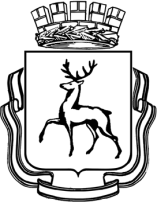 АДМИНИСТРАЦИЯ ГОРОДА НИЖНЕГО НОВГОРОДАДепартамент образования603005 Нижний Новгород, ул. Большая Покровская, д. 15, ✆+7 (831) 435-22-77, факс (831) 435 22 77,depobr@admgor.nnov.ru____________________ № __________________На № _______________ от __________________Уважаемые руководители!25 марта 2020 г. в 19.00 состоится дистанционное городское родительское собрание. Приглашаем принять участие всех родителей.Ссылка для подключения: https://youtu.be/me7s_dWp6IE С 26 марта 2020 г. с 12.00 до 14.00 в департаменте образования для родителей работает горячая линия, телефон: 435 23 01. С 25 марта 2020 г. с 09.00 до  10.00 в департаменте образования для директоров и управленческих команд общеобразовательных учреждений работает горячая линия, телефон: 435 23 01.  Ответы на вопросы будут предоставлены ежедневно с 14.00 до 15.00 в формате ВКС.Горячая линия для учителей – предметников общеобразовательных учреждений работает по ссылке: https://vk.com/teacherclubnnДиректор департамента                                                                       Е.А.ПлатоноваРамина435 22 79Гущина435 23 01Руководителямобщеобразовательных учрежденийРуководителямобщеобразовательных учрежденийРуководителямобщеобразовательных учреждений ВКС и горячие линии